PROJEKT CÍMETOP-7.1.1-16-H-ESZA….. (MÁK-tól kapott projektazonosítószám)JELENLÉTI ÍVA jelenléti ív aláírása egyben beleegyezés az eseményről szóló fotók készítéséhez, illetve azok felhasználásához az esemény hivatalos igazolása, illetve a projekt média megjelenése és marketing anyagainak elkészítése során.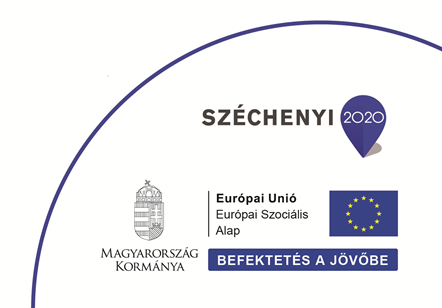 Dátum:Program:NÉVALÁÍRÁS